Анализатор для подсчёта количества соматических клеток "Эксперт Соматос" Выпускается в нескольких модификациях, которые отличаются корпусом, количеством     блоков перемешивания пробы (на 1 или 2 колбы), наличием опций (встроенный принтер).Эксперт Соматос — 01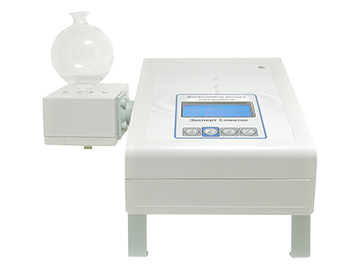 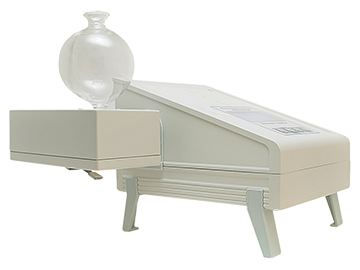 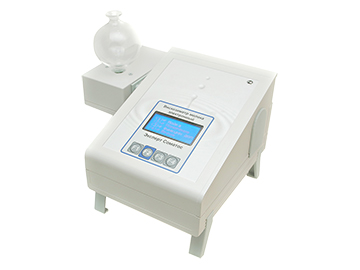 Эксперт Соматос — 01 — 2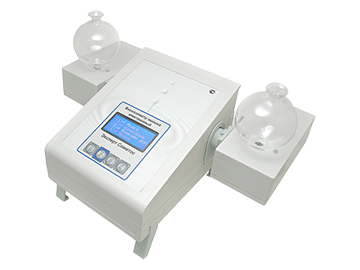 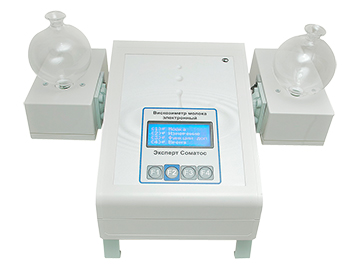 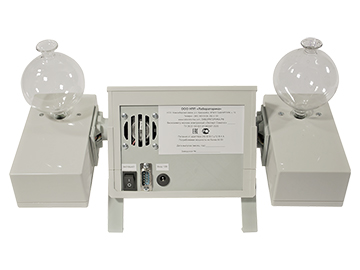 Эксперт Соматос — 02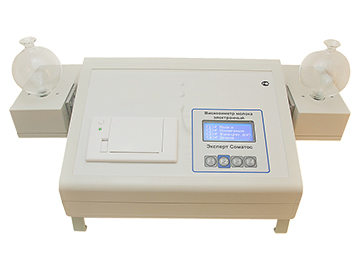 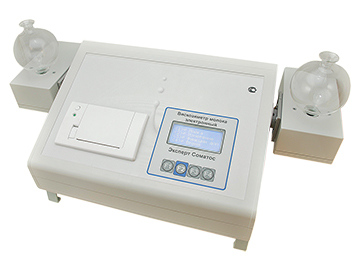 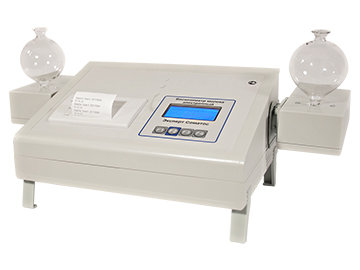 Стоимость товараВискозиметр молока электронный (анализатор количества соматических клеток в молоке) Эксперт Соматос — Новинка 2020 года! Современный, разработанный с учётом всех пожеланий наших клиентов за последние 12 лет! Самый точный и самый надёжный! Он полностью соответствует ГОСТу 23453-2014 (Молоко сырое. Методы определения соматических клеток. Раздел 6: Метод определения количества соматических клеток с применением вискозиметра) с поправкой от 01.01.2016 г., в том числе по длине и диаметру капилляра!Анализатор внесён в гос. реестр РФ, как средство измерения!Поставляется с первичным поверочным свидетельством!Его эксклюзивные преимущества:исполнение с одной, либо двумя колбами, что позволяет в час делать до 60 измеренийопционально оснащается встроенным или внешним принтеромблагодаря новой методике поверки, разработанной из чистого листа, его можно поверить в любом центре стандартизации и метрологииКак правило, он используется:Молочными фермами — для своевременной профилактики и лечения маститов у коров, что обеспечивает стабильные поставки сортового молока (соответственно повышает стоимость продукции).Ветеринарными лабораториями, СББЖ, пунктами по приёму фермерского молока у населения для определения сортности и расчёта стоимости молока сырья.В лабораториях предприятий по переработке молока для контроля поступающего сырого молока.Технические характеристики:В комплект поставки анализатора входит:Анализатор – 1 шт.Колба – 2 шт. (3 шт. для анализаторов с двумя блоками перемешивания)Кабель для сети питания 12В – 1 шт.АС/DC адаптер 220|12В – 1 шт.Руководство по эксплуатации, паспорт, методика поверки – 1 шт.Комплект моющих средств – 1 шт.Шприц 10 мл – 1 шт.Шприц 5 мл – 1 шт.Леска для прочистки капилляраПервичное поверочное свидетельство входит в стоимость.«Мастоприм» - 1 шт.Диапазон показаний концентрации соматических клеток в 1 см³ молокаот 90 до 1500 тыс.Диапазон измерений времени вытекания смеси молокаот 8,0 до 58,0 сек.Условная вязкость (время вытекания) 15 см³ дистиллированной воды, подкрашенной черной тушью8,3 сек. (с учетом пределов допускаемой погрешности)Пределы допускаемой погрешности, приведённой к верхнему пределу диапазона измерений времени вытекания смеси молока,%± 2%Длина капилляра рабочего сосуда(1,0 ± 0,05) ммДиаметр капилляра рабочего сосуда(1,5 ± 0,05) ммОбъем пробы молока10 см³Питание анализатора220 В, 50 Гц.Продолжительность одного анализа не более2 мин.Габаритные размеры, в зависимости от модификации, не более250 X 480 X 350 ммМасса анализатора, в зависимости от модификации, не более4,5 кг.